         Christmas Poinsettia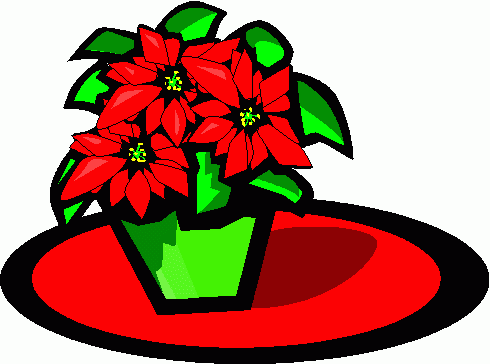 TIME TO ORDER YOUR POINSETTIA

Each year at Christmas we decorate the Altar as a special tribute to God, for the gift of His son Jesus.

If you would like to place a poinsettia on the altar for the Christmas services on Sunday, December 20, 2015 in memory of or in honor of a loved one, fill out the order form and place it with your check in the offering plate on Sunday.  The form will be an insert in the church bulletin or
You may Download & print this form

All orders must be placed and paid for by Dec. 6 th

Mail with your check for $6.00 for each poinsettia.

payable to: 
                  
Epworth Flower Fund
c/o Mary Sue Cain 
     506 ½ W. Main Street                  
     Ripley, WV  25271

Get your order in now so you won’t miss the deadline.
 
Name:                                                                                              
 
Address:                                                                                          _

Phone number:                                                                                _

Number of Poinsettias:                                                                   __ 

Bulletin Dedication: (circle one for each order)
In Memory   /   Honor  of  ________________________________________

In Memory   /   Honor  of  ________________________________________

In Memory   /   Honor  of  ________________________________________

In Memory   /   Honor  of  ________________________________________In Memory   /   Honor  of  ________________________________________In Memory   /   Honor  of  ________________________________________In Memory   /   Honor  of  ________________________________________